Środa, 24.06.20Witajcie!I … nadszedł ten oczekiwany przez nas czas zakończenia roku szkolnego …Bardzo jesteśmy ciekawi, jaki dla Was był ten rok w naszej grupie?Zastanów się i napisz:1.Najbardziej lubiłem uczestniczyć w zajęciach ….                                                                                                       2.w grupie najbardziej lubiłem  kiedy…                                                                                                                               3. Wycieczka , którą zapamiętam, to …                                                                                                                                       4. Nauczyłem się …                                                                                                                                                                     5. Chciałbym, żeby w przyszłym roku …A teraz kilka wspomnień!!!                                              Ciekawe, czy wiesz gdzie i co to było?Zajęcia plastyczne na temat …..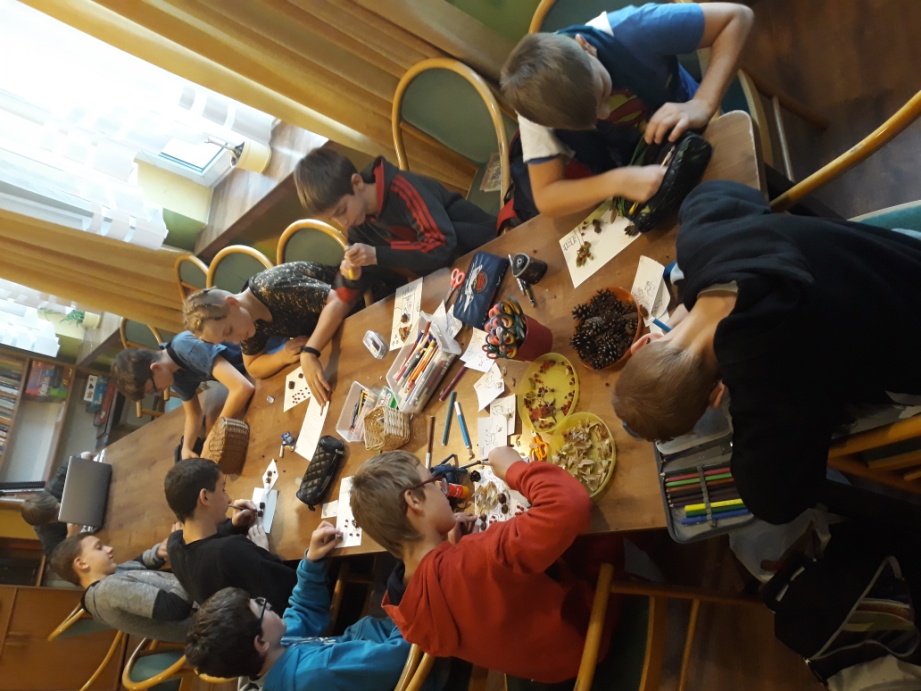 Wycieczka do Warszawy na …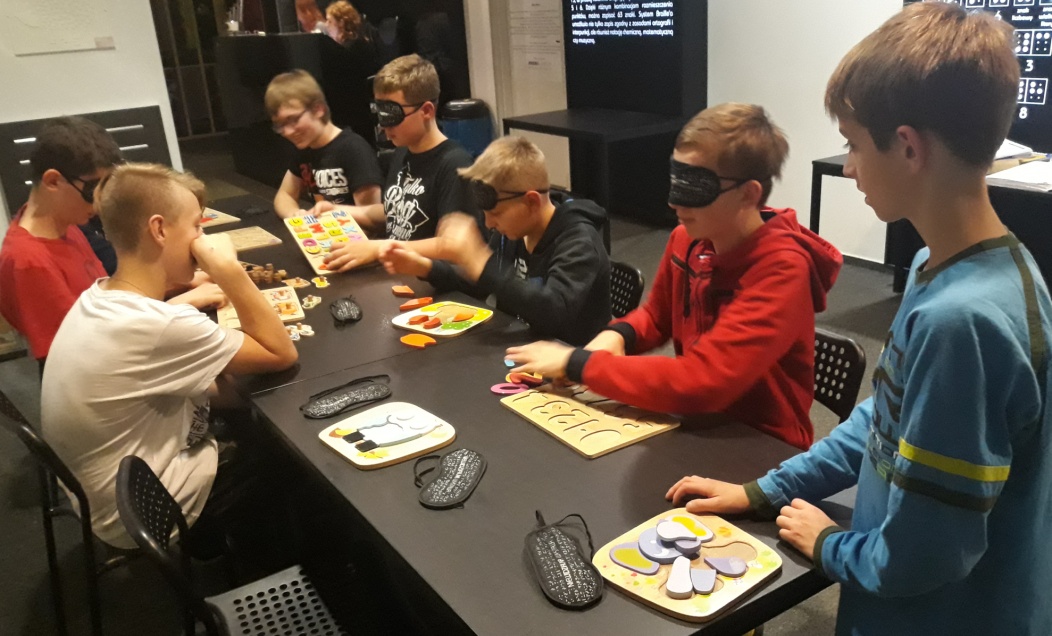 ???…………………………………….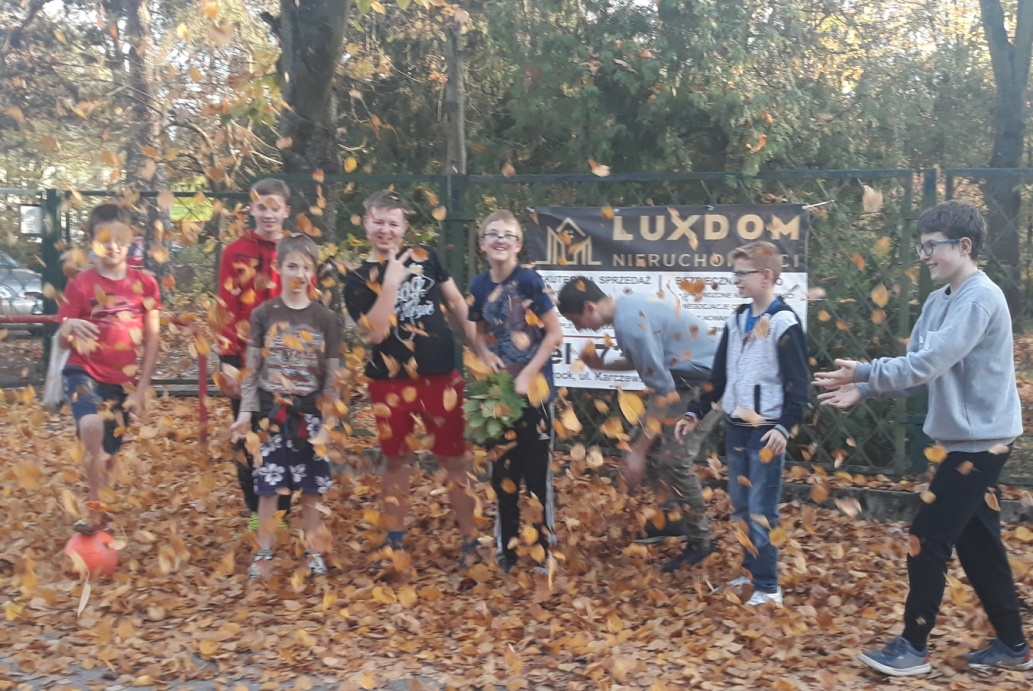 Wycieczka do …………….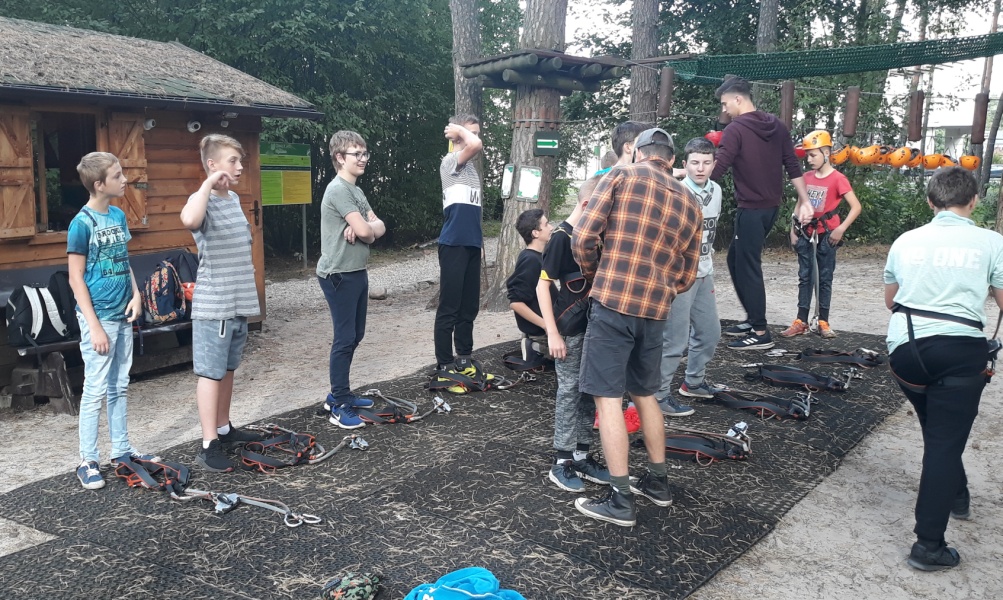 Przedstawienie pt. „ ………………………..”                                                           w Teatrze ………………. W Warszawie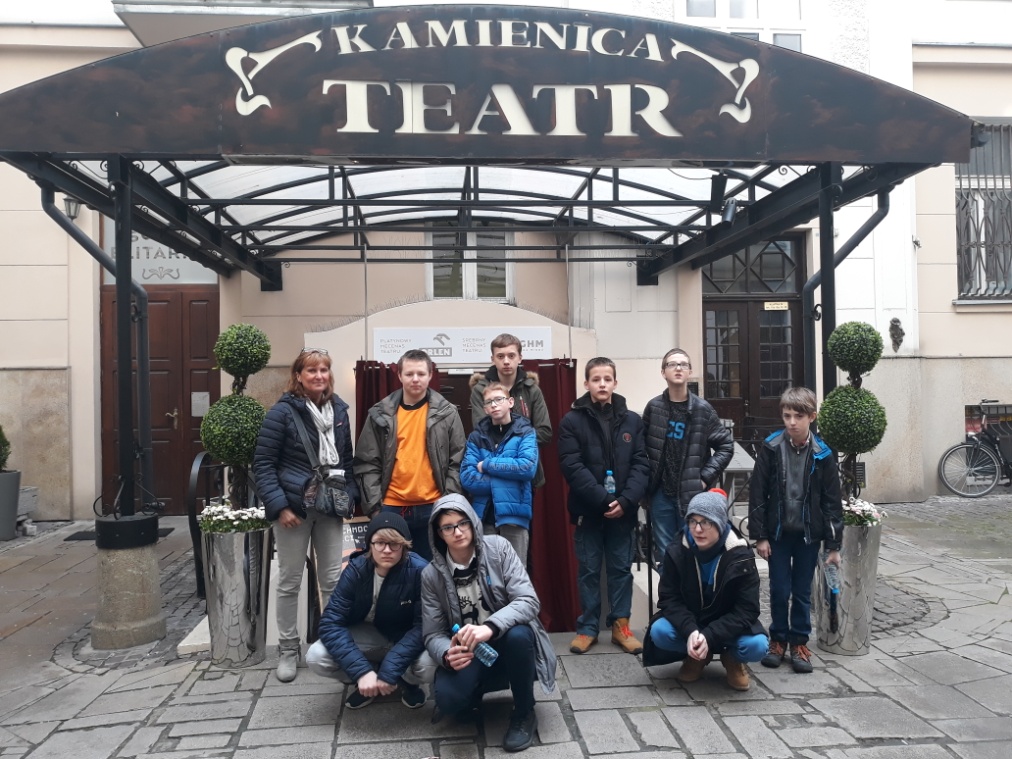 Wyprawa na kręgle w nagrodę za …..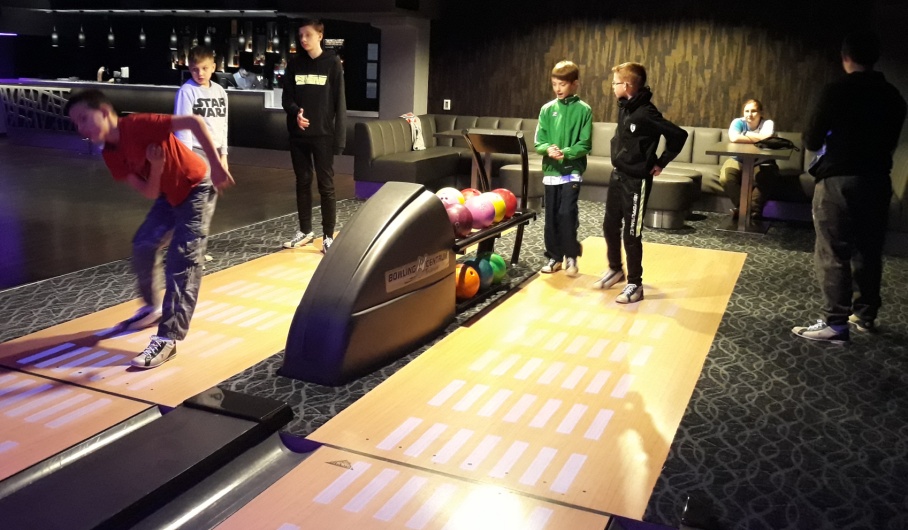 ???...................……………………………..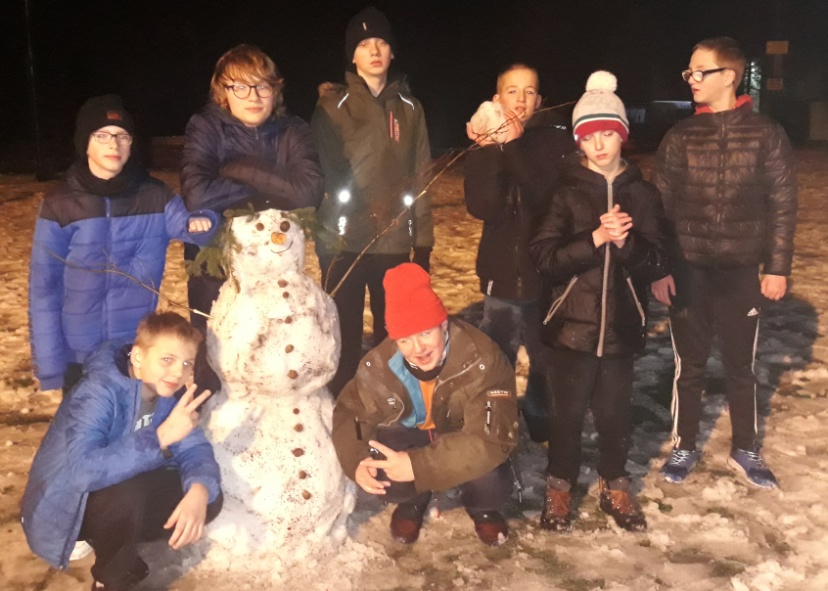 Sprawdzaliśmy swoje umiejętności łyżwiarskie na ……………………….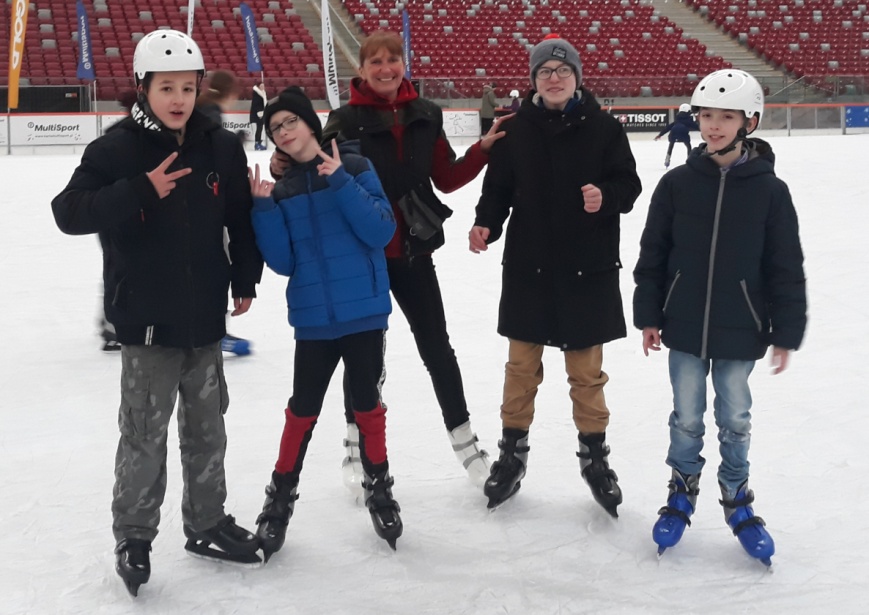  Coś smacznego ……………… z okazji …………………….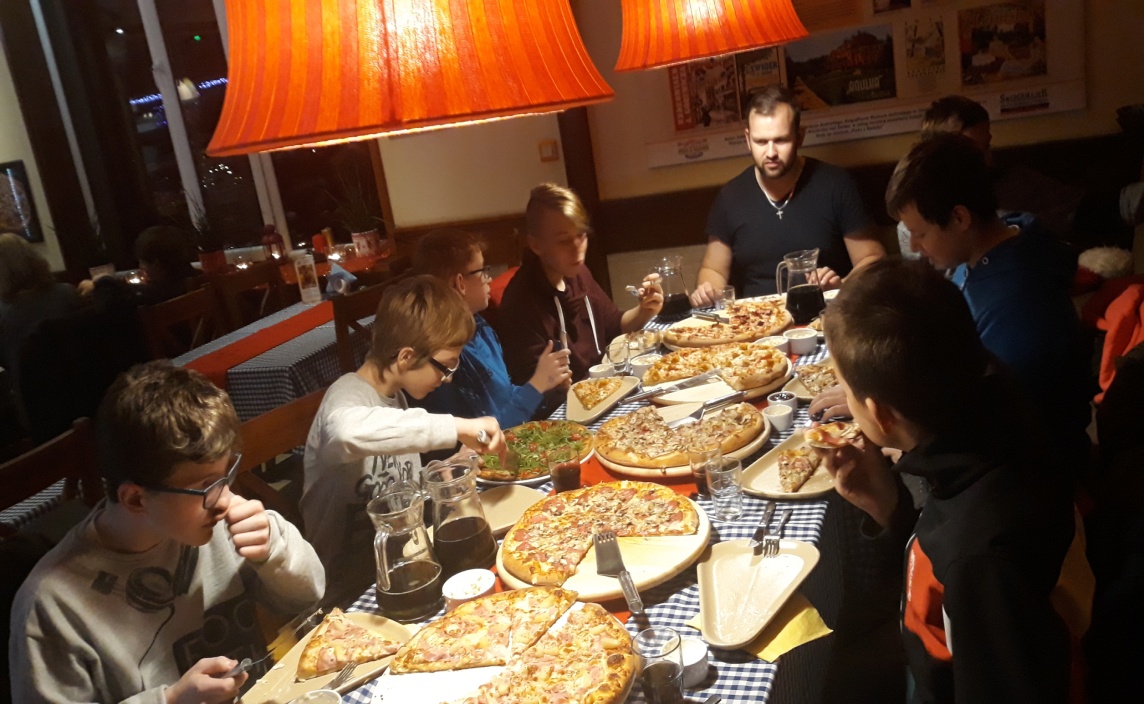 Wspaniała akcja dla …………………. W …………………..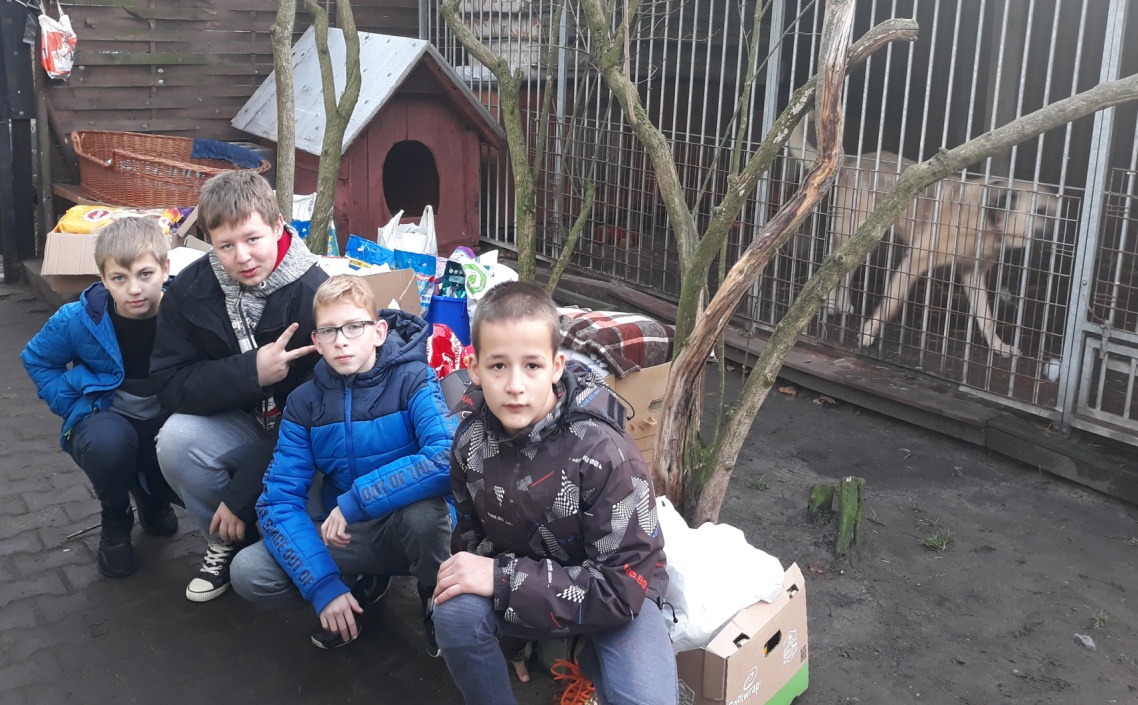  Zajęcia kulinarne na konkurs ………………………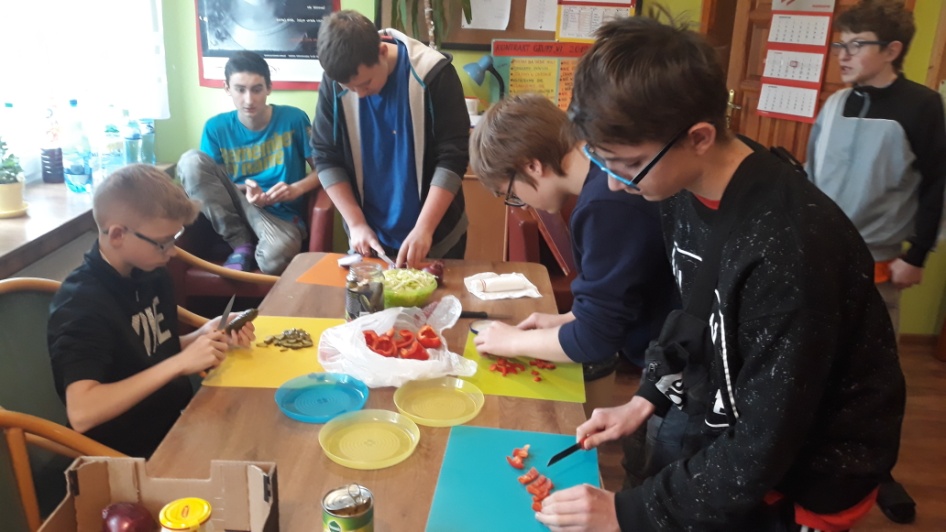 Ta super  ekipa nazywa się Pierwsza  ………………………………                                           I powstała z okazji ……………………………………….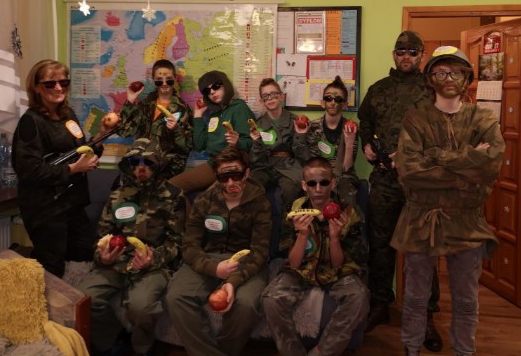 To był naprawdę ciekawy rok, jak widać sporo się działo!                                       Wiemy, że nie zawsze było łatwo i przyjemnie, ale nie poddawaliśmy się, podejmowaliśmy wyzwania i dobrze się bawiliśmy - jak widać!                       Chłopaki!                                                                                                            Dziękujemy za wspólny czas!-Wasi Wychowawcy – Beata i Cezary